      Curriculum Vitae Full name: Tran Thi Viet Hoai Email: hoaittv@ntu.edu.vnDepartment of Social Sciences and Humanites Faculty of Social Sciences and HumanitesNha Trang University02 Nguyen Dinh Chieu St., Nha Trang City, VietnamEDUCATIONMaster of Arts							2010 –2012Sociology Hanoi University of Social Sciences and Humanities Bachelor of Arts							2006– 2008English LanguageNha Trang UniversityBachelor of Arts							1996 – 2000Sociology Hanoi University of Social Sciences and Humanities RESEARCH INTERESTSSocial issues  in the era of industrialization, modernization and international  intergration.RESEARCH EXPERIENCEHead of the university level project “Solutions for improving self-study of NTU’s students”.  Member of the state level project “ Mass media culture in Vietnam in the context of market economy and globalization”Collaborator of the ministry level project “welfare policies for families in Vietnam in the context of modernization and international intergration” TEACHING RESPONSIBILITY  Undergraduate: Lecturing in Communication Skills, State Legislation and Sociology Graduate:Not applicable PUBLICATIONS and PRESENTATIONS Journals:Books:Tran Thi Viet Hoai, Le Thi Thanh Nga, Dinh Thi Sen, Communication Skills, Literature Publisher, Hanoi, Vietnam, 2018, ISBN: 978-604-963-306-5 Presentations: Not applicable No.Publications JournalIssue/ Month/ Year1Quang Nam interestingly propagandizes accidential bombing for pupils Journal of Labor and Society Issue 466 November 20132Hai Phong promotes the care –giving  and protection for  children in special circumstancesJournal of Labor and SocietyIssue 485 August 20143Challenges in preventing drugs in VietnamJournal of Family and GenderIssue 20174Numerous positive outcomes from collecting and increasing the number of holders of social insurance and medical insurance Journal of Labor and SocietyIssue 579 July 20185Development processes of non-profit organizations in Japan, China, The United States and possible solutions for VietnamJournal of Sciology Issue 1462019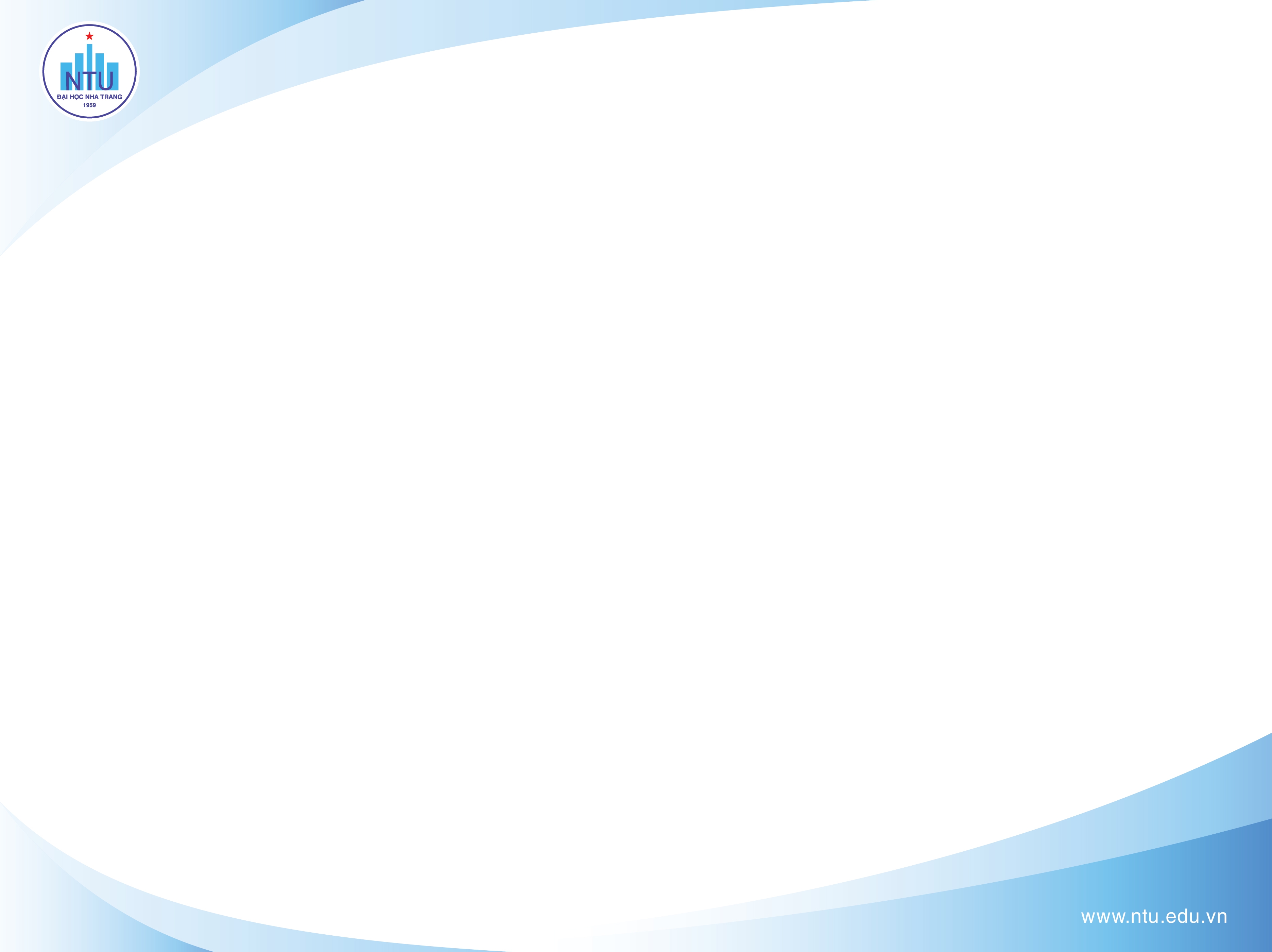 